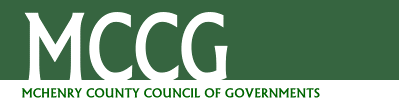 SUPPORTING MEMBERSMembership Application FormCompany or Firm:___________________________________________________________Primary Contact:____________________________________________________________Title:______________________________________________________________________Phone:__________________________________ Fax:_______________________________E-mail:_____________________________________________________________________Address:____________________________________________________________________Number of Employees in Company or Firm:________________________________________Primary Business:_____________________________________________________________Preferred mode of communication to receive information regarding MCCG:_____via E-mail_____via US MailPlease complete this form and enclose the dues amount applicable to your organization.For organizations with:1 – 10 Employees:  $50011 – 20 Employees:  $75021 or more Employees:  $1,000Please note new address and make check payable to:McHenry County Council of Governments 620 Dakota Street, Suite 251Crystal Lake, IL 60012Thank you for your support of the MCCG.